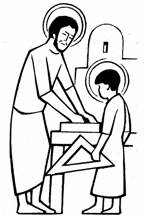 Saint Joseph’s Catholic Primary School, The BoroughPerson Specification  -  Reception Class TeacherCRITERIAESSENTIALDESIRABLEQualificationQualified teacherExperience of relevant Key StagesEnhanced DBS + relevant disclosuresAdditional qualifications relevant to the roleRecent additional trainingTeaching experienceDemonstrate highly effective teaching by :Setting high expectations which inspire, motivate and challengeEnsuring good progress and outcomes by pupilsDemonstrating good subject and curriculum knowledgePlanning & teaching well-structured, exciting and stimulating lessonsAdapting teaching to respond to the strengths and needs of all pupilsMaking accurate and productive use of assessmentManaging behaviour effectivelyShowing awareness of national trends in pedagogy and practiceCommitment to personal welfare and safeguarding of childrenEvidence of exceptional practice recognised by external and internal sourcesExperience in a number of year groupsEvidence of exceptional progress made by individuals or groupsEvidence of experience in EYFS setting and using the Early Learning Goals.Professional and personal qualitiesExcellent interpersonal skillsPassionateCaringHonestProfessional at all timesCollaborativeOpen and reflectiveSelf-motivatedSupportive of the Catholic ethos of the schoolOrganisedIs able to demonstrate the application of these qualities in a school settingAbility to motivate colleagues by exampleCan demonstrate commitment to the wider life of the school